Town of Pomfret Selectboard Meeting AgendaTown Offices 5238 Pomfret RoadNo Pomfret, VT.  05053OCTOBER 6TH, 20217:00 p.m.https://zoom.us/j/95395079923?pwd=ZjBEd3ZuZWgvWmx2M0tpOE8zbjg2dz09 to start or join a scheduled Zoom meeting
Join Zoom Meeting via Mobile Phone +19292056099,,953950799233#,,1#306922 Join Zoom Meeting via Landline or Mobile Phone Dial +1 301 715 8592, followed by the Meeting ID: 953 9507 9923 and Password: 306922Town of Pomfret  Selectboard Meeting Draft Minutes September 15, 2021 Present: Emily Grube, Steve Chamberlin, John Peters, Jon Harrington Public:  Neil Lamson (Lister), Ben Brickner (ZBA, Auditor), Cathy Peters, John Moore (Planning Comm), Kevin Rice (Fire Chief), Jim Potter (Road Foreman), Cynthia Hewitt (SB Asst) Emily called the meeting to order at 7:05 No public comment Agenda Review – Tax issue has been resolved Recurring Items Approval of 09/01, 09/08, and 08/21/2021 minutes.  Emily amended the 09/08 minutes; John moved and Emily seconded approval of minutes after the one change, motion carried.   Emily moved and Steve 2nd payment of Warrant #22024;  $11,807.86, accounts receivables. Unanimous vote. Road Foreman’s report:  Jim continues grading. He hopes to finish the Murphy project on Monday.  The truck trade-in includes the plow so the new truck will need a plow.  He has prices from Viking and Fairfield.  John moved and Steve seconded that Jim be authorized to find and purchase the plow of his choice after conferring with Woodstock regarding the use of a two-sided plow.  Motion carried The State’s salt prices will be posted tomorrow and he will order.  He has gotten speed sign prices from Work Safe and Economy.   The tractor needs piston work and then Keith has only a few days of mowing left. Rick Sherman has reached out to Jim about managing foliage parking at Sleepy Hollow Farm. Items for Discussion or Vote Cloudland Road – Bill and Cathy Emmons joined the meeting via Zoom.  Bill praised the work that the crew has done on the Cloudland Road.  They would prefer that continued drainage be managed via cutouts rather than removing a berm.  Jim feels that can be accomplished and satisfy the storm water recommendations.  They also stated the ideal time to replace the culvert on Cloudland Road next year would be May and/or Early June. Neustadt Easement – Jim will mark the map with the precise location so the property description contains necessary information for future issues.  Paving Update:  There were no compaction studies done on the new paving. Jon recommended this be done for quality control – Pike can drill 4-inch test hole.  Steve seconded. Vote – 3 yes/1 no; motion carried. Horizons is working on the RFP for Cloudland Culvert; it will be out for bid this fall. Special Meeting Policy—Steve feels we are presenting non time sensitive issues for special meetings.   This will be added as an agenda item at the next meeting. Budget Building Process – Neil Lamson gladly agreed to maintain the spreadsheet again as the budget is put together.   Emily will start emailing key employees for their piece of the budget so we can get started  in October. ARPA funding – no new information Meeting Wrap Up  Correspondence – Piecefield Farm debacle continues Assignments –Emily will alert Ellen re:  snowplow; she will begin emailing people re: budgets.  Jim to take care of Neustadt map Agenda Items for Next meeting:   Special Meeting Policy, Emergency Services Committee;  John moved and Jon seconded for adjournment at 8:50 pm Town of Pomfret 5218 Pomfret Road North Pomfret, VT 05053 Emergency Services Committee Charge. The Committee is charged with the following. 1. Set a schedule for meetings 2. To come up with 2-3 options for Ambulance Transportation services in Town and shall explore the options of Automatic aid of Fire Response within those agreements. a. emphasis will be given to an organization that can provide more timely and reliable service over another rather than personal working preference. 3. Explore options of Radio communications / Paging function 4. The committee will not explore or be responsible for making suggestion to existing Pomfret Emergency organizations such as Fire and EMS Services. 5. This committee as with all committees is an extension of the Selectboard, While it cannot make decisions on behalf of the board it shall follow all state laws for public bodies and shall follow the Selectboard Rules of procedures. a. Meetings shall be held in the public with posted agendas, Minutes shall be kept and posted in a timely manner along with a minimum of and audio recording.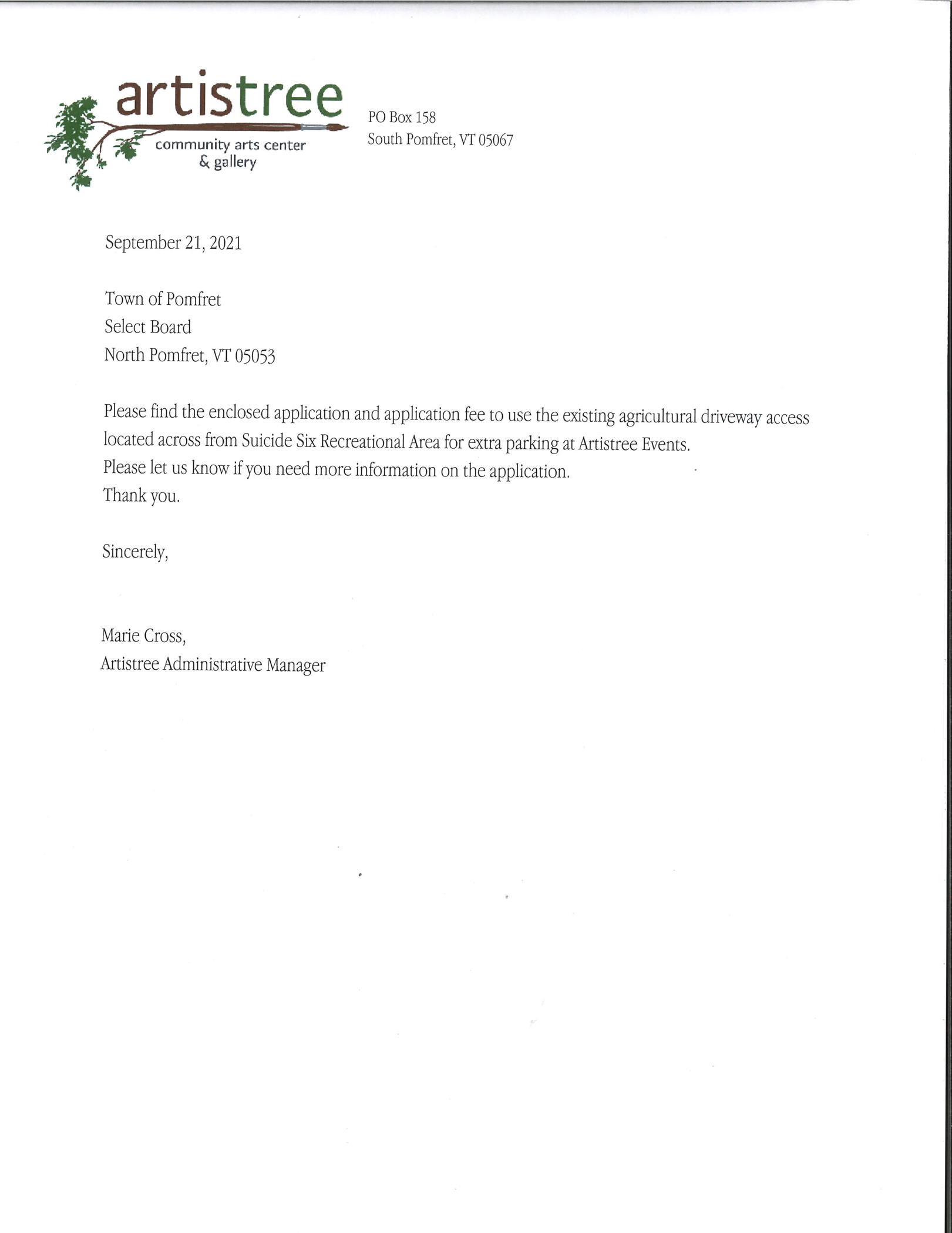 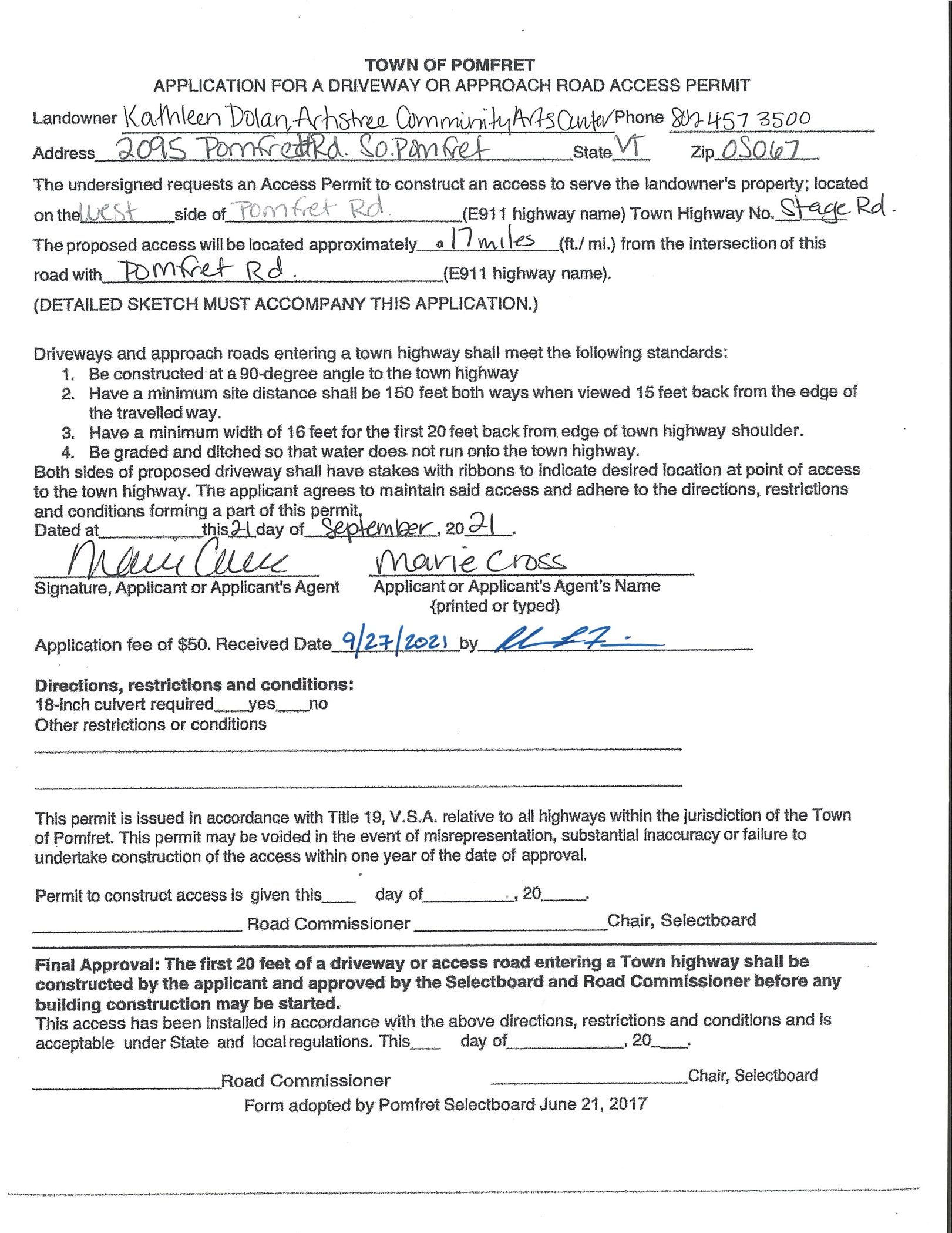 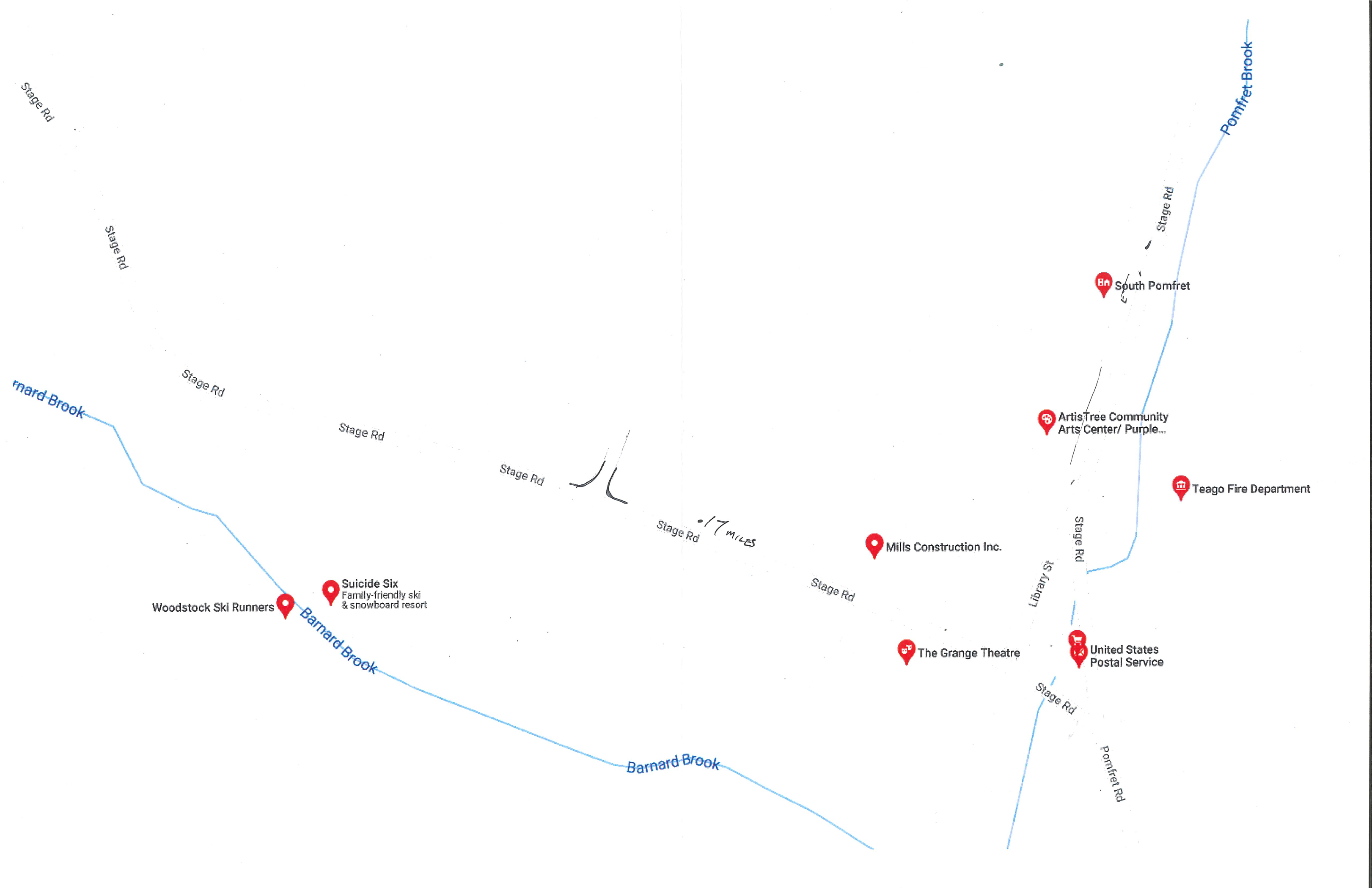 AgendaPresenterTime Frame Call to OrderChair7:00 pmPublic CommentAgenda review Recurring ItemsApproval of 09/15 MINUTESWarrants Road Foreman’s ReportItems for Discussion or Vote Artistry Driveway permitPaving Project Compaction StudyRoadside Mowing PolicyTown Ordinance Highway UpdatesHighway RenumberingEmergency Services Committee – Appointment & ChargeSpecial Meeting PolicyEmployee HandbookScheduling of Budget Building ProcessARPA FundingMunicipal Planning GrantUpdate Scoping Study Bike & Pedestrian GrantCloudland Bridge Engineering Progress for RFP5. Meeting Wrap-upSelect Board CorrespondenceReview of AssignmentsAgenda Items for Next Meeting 6. Adjournment 